 Спортивно-техническая информация Первенство ДЮЦ «Азимут» по спортивному ориентированию бегом 
среди обучающихся, памяти С.В. Яшина«кросс-спринт», 14 декабря 2021г.Местность: Лесопарковая зона «Сосновая роща» г. Йошкар-ОлыРельеф представлен плавными формами, с небольшим перепадом высот. Грунтглинистый, твердый. Лес смешанный. Проходимость от хорошей до очень плохой,встречаются завалы и трудно проходимые участки. Залесенность территории на 60 %. Гидрографияпредставлена болотами, заболоченностями различной проходимости и рекой.Дорожная сеть развита хорошо.Опасные места: В восточной части карты, стройка новой автомобильной дороги обозначена пурпурной штриховкой. Выбегать на неё запрещено. Не забывайте, что вы на дистанции не одни — здесь гуляют горожане, будьте аккуратны и вежливы в любых ситуациях!Карта: Масштаб карты – 1:5000.Сечение рельефа – 2,5метра, условные знаки ISSOM 2017.Составитель карты: Яшпатров Г.Т., корректировка Жуков М.А. Карты отпечатаны на бумаге плотностью 108г/м2 на струйном фотопринтере. Легенды контрольных пунктов впечатаны в карту.Формат карты:21х29(см) – А4. Дополнительная информация: отметка–электронная контактная, система SportIdent.Чипы предоставляются организаторами соревнований. Старт согласно стартовому протоколу, фиксация времени старта и финиша производится самостоятельно, отметкой чипом участника на соответствующей электронной станции. Карта выдается участнику за минуту. Разминку производить только на пешеходной зоне Ленинского проспекта!!!Оборудование контрольного пункта: Призма и станция электронной отметки.Границы района соревнований: с севера – Ленинский проспект, с запада – р. Малая Кокшага, с востока – стройка новой автомобильной дороги, с юга– р. Малая Кокшага.Параметры дистанций:Расстояние от старта до пункта «К» - 40 метров
Расстояние от последнего КП до финиша - 50 метров
Старт раздельный по группам с 12:00Схему см. нижеСхема соревнованийПервенство ДЮЦ «Азимут» по спортивному ориентированию бегом среди обучающихся, памяти С.В. Яшина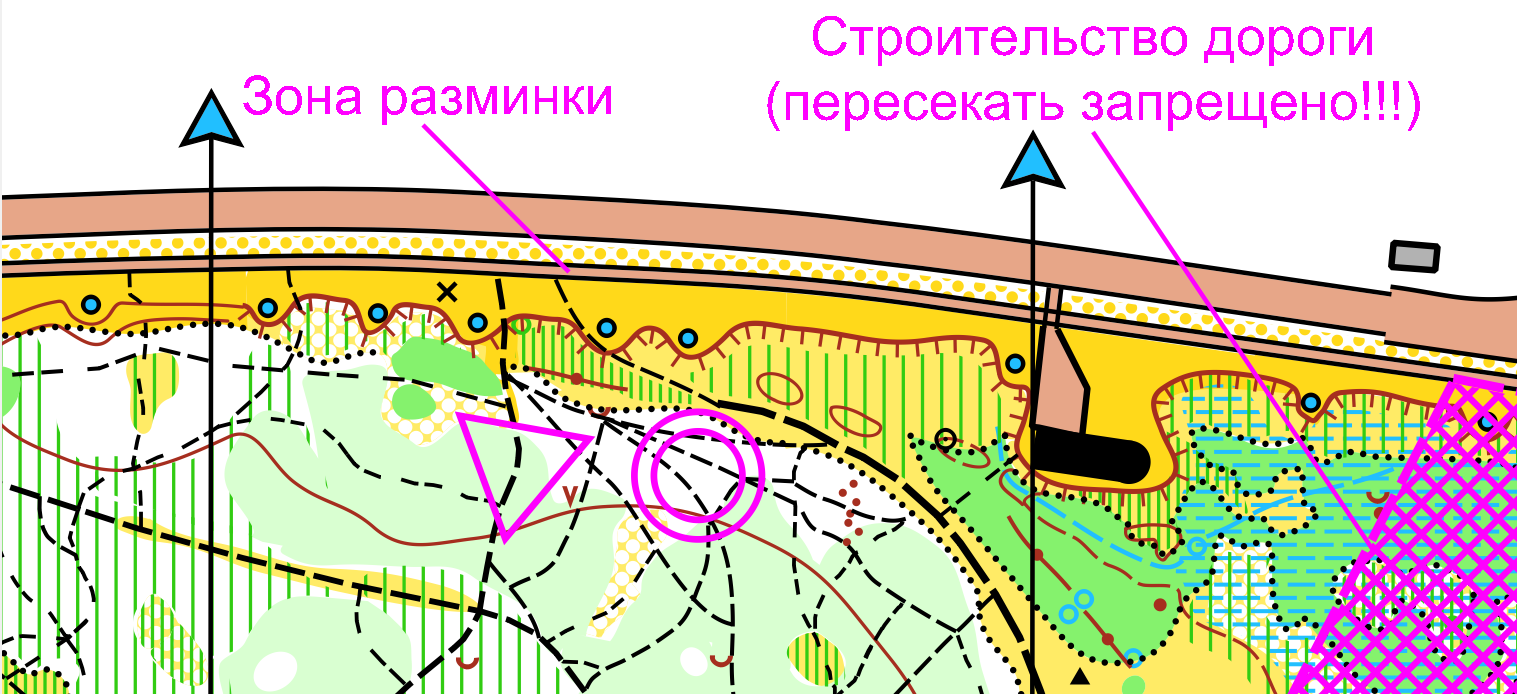 ГруппаДлина дистанции,мКол-во КПКонтрольноевремяМ18      28001460 мин.М16Ж18      20001260 мин.М14Ж16      13501060 мин.М12Ж14      1000760 мин.М10Ж12        650560 мин.Ж10        600560 мин.